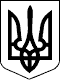 Дергачівська міська радаVІІ сесія VІІ скликанняРІШЕННЯВід 19 лютого 2016 року									№ 74Про розгляд депутатського запиту депутата Дергачівської міської ради VII скликання Осадчого О. С.Розглянувши депутатський запит депутата Дергачівської міської ради VII скликання Осадчого О.С. до Дергачівського міського голови Лисицького О.В. щодо надання інформації, відповідно до Законів України «Про місцеве самоврядування в Україні» та «Про статус депутатів місцевих рад», ВИРІШИЛА:1. Депутатський запит депутата Дергачівської міської ради VII скликання Осадчого О.С. взяти до відома. 2. Не підтримати депутатський запит депутата Дергачівської міської ради VII скликання  Осадчого О. С. 3. Контроль за виконанням даного рішення покласти на постійну депутатська комісію з політико-правових питань, депутатської діяльності та місцевого самоврядування.Дергачівський міський голова 						О.В. Лисицький 